Body Copy goes Below (just paste it or type it)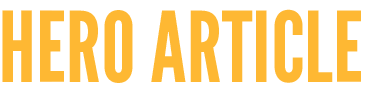 Video vault Copy goes Below (just paste it or type it)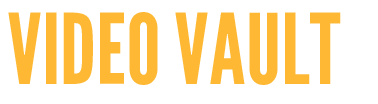 Article Copy goes Below (just paste it or type it)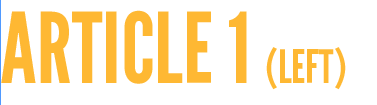 Article Small intro Blurb goes Below (just paste it or type it)Article 2 Copy goes Below (just paste it or type it)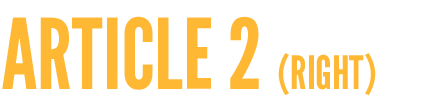 Article Small intro Blurb goes Below (just paste it or type it)Extra article 2 Copy goes Below (just paste it or type it)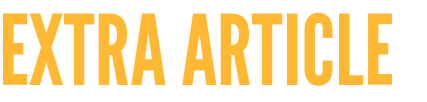 